BEZEICHNUNG DER Verarbeitungstätigkeit
VERTRAGSABSCHLUSS (ERGÄNZUNG DER ANLAGE)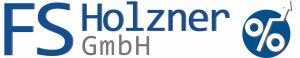 Datum der Anlegung:	16.04.2018			Datum der letzten Änderung:
Verantwortlicher Andrea HolznerDatum 16.04.2018
UnterschriftRechtsgrundlage der VerarbeitungDS-GVO, Art 6 Abs 1 Lit b)
„Die Verarbeitung ist für die Erfüllung eines Vertrages, dessen Vertragspartei die betroffene Person ist, oder zur Durchführung vorvertraglicher Maßnahmen erforderlich, die auf Anfrage der betroffenen Person erfolgt.“
Außerdem: Verpflichtung zur Dokumentation der Beratung
a) Bei Finanzanlagen: finVermV/ MiFID ll
b) Bei Versicherungen: Versicherungsvermittlerverordnung VersVermVDokumentation, dass Einwilligung erteilt wurdeDokumentation, dass Verarbeitung für Betroffenen transparent erfolgtDokumentation, dass Informations-pflichten eingehalten wurdenDokumentation, dass Datenschutz durch Technik eingehalten wirdPCs mit Kundendaten sind Passwort geschützt
E-Mail-Verschlüsselung
Dokumentation des Prozesses für Auskunft, Berichtigung und LöschungUmsetzung SpeicherbegrenzungEs werden ausschließlich die zum Vertragsabschluss notwendigen Daten erhoben, gespeichert und weitergegeben. Die Daten des Kunden werden nur so lange gespeichert, wie es zur Erfüllung der Verarbeitungstätigkeit erforderlich ist.Umsetzung der Sicherheit der VerarbeitungAuflistung aller Auftragsverarbeiter (inkl. Nationaler Datentransfer mit Rechtsgrundlagen)Umgang mit DatenschutzverletzungenEs ergeht umgehend eine Information an die Geschäftsleitung und den Datenschutzbeauftragten.Darstellung der Meldepflicht an AufsichtsbehördenGeschäftsleitung und Datenschutzbeauftragter werten umgehend die erforderlichen Informationen aus und geben eine Einschätzung ab, ob eine Meldung an die Aufsichtsbehörde erforderlich ist. Ist dies der Fall, erfolgt die Meldung an die Aufsichtsbehörde unverzüglich (spätestens jedoch innerhalb 72 Stunden).Risikobewertung/Datenschutz-folgeabschätzungKeine Datenschutz-Folgeabschätzung erforderlich, da weder Verwendung neuer Technologien noch Art, Umstand oder Zweck der Verarbeitung voraussichtlich ein hohes Risiko für die Rechte und Freiheiten der Beschäftigten zur Folge hat.Dokumentation von Awareness-MaßnahmenDie Mitarbeiter wurden zum Umgang mit dem Datenschutz geschult.
Außerdem wurden die Mitarbeiter zur Einhaltung der datenschutzrechtlichen Anforderungen nach der DS-GVO verpflichtet.